Chemistry 141					Name 					Martin LarterExam 3A						November 7. 2015Multiple Choice				(30 points)			Page 5					(14 points)			Page 6					(21 points)			Page 7					(22 points)			Page 8					(15 points)			Page 9	 				(12 points)			Total					(114 points)Chemistry Formulas and ConstantsKinetic energy = ½ mv2w = -PVGo = -nFEoG = - RTlnK w=dxF E = mc2Ptotal = P1+P2+P3+…u = (3RT/MW)½H=EM1V1 = M2V2u = (3RT/MW)½G = H - TSPtotal = P1 + P2 + P3 + …PV = nRTRate  (MW)-½P1=X1*Ptotal  = iMRTC = q/T Ptotal = P1 + P2 + P3 + …ConstantsF = 9.65 x 104 C    h = 6.626 x 10-34 J secc= 2.9979 x 108 m/secmass electron = 9.109 x 10-31 kg      		RE = 2.18 x 10-18 Je = 1.602 x 10-19 CR = 0.0821 L atm/mol K = 62.4 L torr/mol K = 8.31 kJ/mol KGrossmont CollegePeriodic TableLanthanide seriesActinide seriesMultiple Choice (30 points)Which statement is always true according to VSEPR theory?   The shape of a molecule is determined by the polarity of its bonds. The shape of a molecule is determined by the repulsions among all electron groups on the central atom (or interior atoms if there is more than one). The shape of a molecule is determined only by repulsions among nonbonding electron groups. The shape of a molecule is determined only be repulsions among bonding electron groups. none of the aboveArrange the ions P3-, S2-, Ca2+, K+, and Cl- in order of increasing ionic radius, starting with the smallest first. Which one of the following ground-state orbital diagrams only violates Hund's rule?a.                                   b. 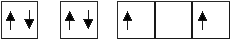 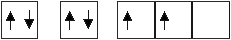 c.                          d. 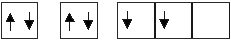 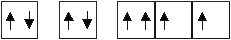 	e. 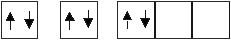 Which of the transitions in the hydrogen atom energy-level diagram shown here requires the longest wavelength photon?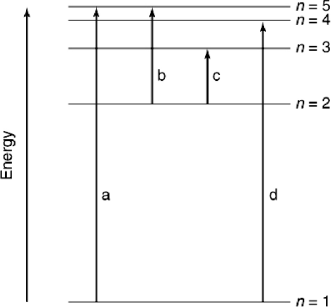 Which bond should have the longest length? If each of the following metals is exposed to light with a wavelength of 240 nm, which will emit photoelectrons with the greatest kinetic energy?Which of these statements correctly describes the use of formal charge in choosing between possible Lewis structures to describe a molecule?Formal charge on all the atoms should be zero, or at least the smallest possible value.The sum of the formal charges on all the atoms should equal the charge on the molecule or ion.The formal charge on an atom is not affected by the electronegativity of the atom.In an anion containing nitrogen and oxygen, the Lewis structures with a negative charge on the nitrogen will contribute the most to the description of the bonding.In general, resonance ________ electrons and ________ molecules.Which type of molecular orbital is used to describe electron density building up above and below the internuclear axis to form a bond?The reason Fe3+ has a smaller ionic radius than Fe2+ is becauseList the elements Cs, Ca, Ne, Na, Ar in order of increasing first ionization energy. Which of the following atoms is diamagnetic?In quantum mechanics, an atomic orbital ________Provides the position of an electron at any instant of time in the space around an atomic nucleus.Provides the probability of finding an electron at any point in the space around an atomic nucleus.Locates all the electrons in an atom.Is identical to the orbits Bohr used in his analysis of the hydrogen atom.Identifies the most probable position of an atomic nucleus.Which of the following sets of quantum numbers (n, l, ml, and ms) could not occur?3, 2, 2, -1/2           	b. 3, 2, 0, -1/2		c. 1, 0, 0, -1/2		d. 2, 1, 2, +1/2		e. 2, 0, 0, +1/2The greater the electronegativity difference between two bonded atoms, the Problems and short answer(8 points) How many photons at 580 nm must be absorbed to melt 4.0 x 102g of ice?  (Hint:  It takes     334 J to melt 1 gram of ice at 0oC.)On average, how many H2O molecules does one photon convert from ice to water?  (6 points)An electron in a hydrogen atom relaxes to the n = 4 level, emitting light of 114 THz (1 THz =1 x 1012 Hz).  What is the value of n for the level in which the electron originated?(9 points) Write the electron configurations for the following atoms or ions as predicted by the periodic tableSi (complete configuration) _________________________________Platinum (Pt) (shorthand configuration) ______________________________Cobalt(II) ion (shorthand configuration)______________________________(8 points) As you move across a row on the periodic table, the atomic radius decreases.  As you move down a column on the periodic table, the atomic radius increases.  However, in both cases (across a row and down a column) the number of protons increases.  Provide a complete explanation (and define your terms) explaining how while the number of protons increases in both cases, the change in atomic radius is different.  A complete response will address both trends. (4 points) Why is SF4 a stable molecule, while the molecule OF4 does not exist? (18 points) Write the best Lewis Electron Dot Structures for the following molecules or ions (Central atom is listed first).  Tell the orbital and molecular geometry for each molecule/ion.  Show formal charges for all non-zero charges.  If resonance structures exist, show them.(4 points) Compare and contrast valence bond theory and molecular orbital theory.  (15 points) Some species with two oxygen atoms only are the oxygen molecule, O2, the peroxide ion, O2-2, the superoxide ion, O2-1, and the dioxgenyl ion, O2+1.  Draw an MO diagram for each, on the following page and answer the questions.  Note that each box is labeled with a particular species.Rank these species in order of decreasing bond lengthRank these species in order of decreasing bond strengthGive the bond order in all speciesO2_______________________		O2-2_______________________	O2-1	_______________________		O2+1_______________________Identify each species as diamagnetic or paramagneticO2_______________________		O2-2_______________________	O2-1 _______________________		O2+1_______________________In terms of the molecular orbital model, which species would be the most likely to gain an electron if any: O2, O2-2 , O2-1 , O2+1.  Rationalize your answer.(8 points) Look at the compound pictured below.  Explain the bonding in terms of valence bond theory.  That is show the atomic orbitals on the Br atom, describe any electron promotion and hybridization necessary, and label the orbitals involved in both sigma and pi bonding as well as the orbital holding the lone pair of electrons on Br.  You to draw a 3D representation of the orbitals.(4 points) NH3 is a polar molecule but BH3 is not. Explain this observation in terms of the structures of the two molecules. What is Bubba dog’s favorite color_____________________________IAVIIANOBLE GASES1H1.008IIAIIIAIVAVAVIA1H1.0082He4.0023Li6.9414Be9.0125B10.816C12.017N14.018O16.009F19.0010Ne20.1811Na23.0012Mg24.30IIIBIVBVBVIBVIIB   VIII       VIII       VIII   VIII       VIII       VIII   VIII       VIII       VIII   VIII       VIII       VIIIIBIIB13Al27.0014Si28.0915P30.9716S32.0617Cl35.4518Ar39.9519K39.1020Ca40.0821Sc44.9622Ti47.9023V50.9424Cr52.0025Mn54.9426Fe55.8527Co58.9328Ni58.7028Ni58.7029Cu63.5530Zn65.3831Ga69.7232Ge72.5933As74.9234Se78.9635Br79.9036Kr83.8037Rb85.4738Sr87.6239Y88.9140Zr91.2241Nb92.9142Mo95.9443Tc(99)44Ru101.145Rh102.946Pd106.447Ag107.947Ag107.948Cd112.449In114.850Sn118.751Sb121.852Te127.653I126.954Xe131.355Cs132.956Ba137.357La138.972Hf178.573Ta180.974W183.975Re186.276Os190.277Ir192.278Pt195.179Au197.079Au197.080Hg200.681Tl204.482Pb207.283Bi209.084Po(209)85At(210)86Rn(222)87Fr(223)88Ra226.089Ac227.0104Rf(261)105Db(262)106Sg(263)107Bh(262)108Hs(265)109Mt(266)110??(269)58Ce140.159Pr140.960Nd144.261Pm(147)62Sm150.463Eu152.064Gd157.365Tb158.966Dy162.567Ho164.968Er167.369Tm168.970Yb173.071Lu175.090Th232.091Pa231.092U238.093Np(237)94Pu(244)95Am(243)96Cm(247)97Bk(247)98Cf(251)99Es(252)100Fm(257)101Md(258)102No(259)103Lr(260)Ca2+, K+, Cl-, S2-, P3- P3-, S2-, Ca2+, Cl-, K+ P3-, Ca2+, S2-, K+, Cl-K+,  Ca2+, Cl-, S2-, P3-P3-, S2-, Cl-, K+, Ca2+N=N N-NN≡N All three bond lengths should be about the same. Impossible to determine from the data givenImpossible to determine from the data giveniron ( = 7.2  10–19 J)palladium ( = 8.2  10–19 J)platinum ( = 9.1  10–19 J)nickel ( = 8.3  10–19 J)sodium ( = 4.4  10–19 J)III and IV onlyI and III onlyII and III onlyII and IV onlyI and II onlydelocalizes; destabilizesdelocalizes; stabilizes destabilizes; destabilizes localizes; stabilizeslocalizes; destabilizesπ**sFe2+ has a low electron affinity	n is smaller for Fe2+  Fe3+ contains more protonsFe3+ has a higher ZeffFe3+ has a higher ionization energy  Fe3+ has a higher ionization energy  Ne > Na > Cs > Ca > Ar Ne > Ar > Na > Cs > Ca Ar > Ca > Cs > Na > Ne Ne > Ar > Ca > Na > Cs None of the aboveBMgCNaOGreater the bond order. Greater the ionic character of the bond. More unstable the bond. Greater the covalent character of the bond. None of the aboveNS2Clorbital geometry_________________molecular geometry_______________Bond angle________________Polar or Nonpolar_______________SeOF2 orbital geometry_________________molecular geometry_______________Bond angle________________Polar or Nonpolar_______________XeF2orbital geometry_________________molecular geometry_______________Bond angle________________Polar or Nonpolar_______________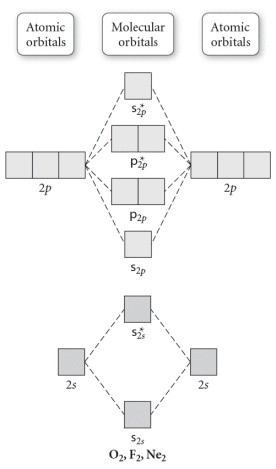 